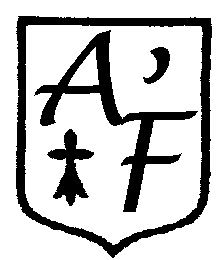 Fiche d’inscriptionSéjours Armo’Forme
Bien être et DécouverteNom Du séjour : ……………………………………………………………………………………………………………………

Dates : …………………………………………………………………………………………………………………………………..Nom et prénom du participant : …………………………………………………………………………………………..N° Téléphone : ……………………………………………………………………………………………………………………..Adresse : ……………………………………………………………………………………………………………………………….Date de naissance : …………………………………………………………………………………………………………………Mail (écrire en majuscule) : ………………………………………………………………………………………………….Adhérent Armo’Forme :     oui      nonMontant total du séjour ……………………………………………………………………………………………………….Inscrire le montant des arrhes versés : ……………………………………………………………………………………
payé par :    chèque    ou   espèces Pour l’organisation du co voiturage :
- Je n’ai pas de voiture
- J’ai une voiture (indiquez le nombre de places restante)…………………………………………………….L’inscription au séjour vaut acceptation du règlement intérieur du club (consultable sur le site internet du club : http://armoriquesports.free.fr ) car vous êtes dorénavant adhérent au club, et profiterez des avantages adhérent au prochain séjour. * Par le présent formulaire, je reconnais en avoir pris connaissance.Signature
